МАГИСТЕРСКАЯ ОБРАЗОВАТЕЛЬНАЯ ПРОГРАММА«Социальная психология в реальном и виртуальном пространстве»Направление: 44.04.02 Психолого-педагогическое образованиеНаправленность программы – программа направлена на изучение психических явлений в контексте активного использования Интернета, интернет-социализацию, практическую работу со всеми субъектами интернет-деятельности, а также ее психологическое сопровождение.Особый статус программы: с возможностью сетевого взаимодействия с российскими и зарубежными университетами. Присваиваемая степень (квалификация) выпускника: магистр.Форма обучения: заочная.Срок обучения: 2,5 годаТребования к абитуриентам:Базовое образование при поступлении: высшее (диплом бакалавра, специалиста, магистра).Поступление:Устный комплексный экзамен по психологии.Руководитель программы: Крушельницкая Ольга Борисовна, заведующая кафедрой теоретических основ социальной психологии ФГБОУ ВО МГППУ, кандидат психологических наук, доцент; член Европейской ассоциации экспериментальной социальной психологии, председатель управляющего совета ГБОУ «Школа №1538».Выпускающая кафедра: теоретических основ социальной психологии;заведующая кафедрой – Крушельницкая Ольга Борисовна, кандидат психологических наук, доцент.Чему обучают?Современным методам исследования и коррекции личностного и группового поведения в реальном и виртуальном пространстве; технологиям развития критического мышления и устойчивости личности к рискам социализации в информационном обществе; профилактике и разрешению конфликтов в образовательных, семейных и трудовых отношениях; осуществлению системной оценки современных социально-психологических явлений межличностного и межгруппового взаимодействия, включая массовые феномены и процессы (воздействие рекламы и других средств массовой коммуникации на детей и молодежь); средствам психологической профилактики гаджет-зависимости; практическим навыкам консультационной и тренинговой работы.Кого готовят?Психологов для организаций социальной сферы и образования: экспертов, консультантов, тренеров.Где смогут работать магистранты:- психологические центры;- образовательные организации (детские сады, школы, колледжи, вузы);- научно-исследовательские институты и лаборатории;- государственные и коммерческие организации различного профиля, включая сферу рекламы и пропаганды, а также психологическое сопровождение специалистов новых профессий;- частная практика, направленная на диагностику, экспертизу, профилактику и решение проблем социализации ребенка и взрослого, а также трудных ситуаций взаимодействия в различных социальных ситуациях.Особенности программы:Программа построена в соответствии с Указом Президента Российской Федерации от 09.05.2017 г. № 203 «О Стратегии развития информационного общества в Российской Федерации на 2017-2030 годы».В учебном процессе участвуют известные российские ученые и практики:Даниленко Ольга Васильевна, доцент кафедры теоретических основ социальной психологии МГППУ;Кожухарь Галина Сократовна, кандидат психологических наук, доцент кафедры теоретических основ социальной психологии МГППУ;Кочетков Никита Владимирович, кандидат психологических наук, доцент кафедры теоретических основ социальной психологии МГППУ;Крушельницкая Ольга Борисовна, кандидат психологических наук, доцент, заведующий кафедрой теоретических основ социальной психологии МГППУ;Маринова Татьяна Юрьевна, кандидат биологических наук, доцент, декан факультета социальной психологии МГППУ;Орлов Владимир Алексеевич, кандидат психологических наук, доцент кафедры теоретических основ социальной психологии МГППУ;Пенькова Виктория Николаевна, кандидат психологических наук, доцент кафедры теоретических основ социальной психологии МГППУ;Расходчикова Марина Николаевна, кандидат психологических наук, доцент кафедры теоретических основ социальной психологии МГППУ;Сачкова Марианна Евгеньевна, доктор психологических наук, профессор кафедры общей психологии ИОН ФГБОУ ВО РАНХиГС;Федоров Валерий Владимирович, старший преподаватель кафедры социальной психологии развития МГППУ;Хаймовская Наталия Ароновна, кандидат психологических наук, доцент кафедры теоретических основ социальной психологии МГППУ.Осваиваемые компетенции:Помимо компетенций, осваиваемых в соответствии с образовательным стандартом 44.04.02 Психолого-педагогическое образование по реализуемым видам деятельности, магистранты освоят дополнительныекомпетенции: Способность осуществлять профилактику проблем социализации развивающейся личности в реальном и виртуальном пространстве взаимодействия;Способность выявлять риски социализации детей и молодежи в информационном обществе;Готовность к профилактике и разрешению конфликтов в реальных и виртуальных сообществах разного типа;Способность применять психологические средства обеспечения безопасной цифровой среды ребенка;Готовность к диагностике зависимости обучающихся от гаджетов и компьютерных игр;Навыки профилактики кибербуллинга и обеспечения психологической защиты участников виртуального общения от травли в социальных сетях;Навыки экспертизы интернет-контента;Способность составлять программы профилактики проблем взаимодействия в реальной и виртуальной среде;Умение вырабатывать рекомендации для субъектов образовательного процесса для снижения рисков социализации в информационном обществе;Умение проводить социально-психологическую тренинговую работу для развития способностей обучающихся к критическому анализу массовой информации;Способность к социально-психологическому консультированию по проблемам профилактики и разрешения конфликтов в образовательных, семейных, трудовых отношениях. Особенности обучения: Обучение организовано по модульному принципу. Всего 6 модулей обучения. Каждый модуль обучения содержит теоретическое обучение, практику, научно-исследовательскую и самостоятельную работу.Начало занятий в магистратуре: 1 декабря.Трудоемкость программы, всего – 120 зачетных единиц (1 зачетная единица = 36 академических часов). Теоретическое обучение – 54 зач. ед.Практики, научно-исследовательская работа – 57 зач. ед., в том числе производственная практика – 15 зач. ед., научно-исследовательская работа– 30 зач. ед., преддипломная практика – 12 зач. ед.Государственная итоговая аттестация (в.т.ч. подготовка диссертации) – 9 зач. ед.График учебного процесса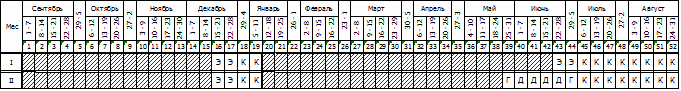 График учебного процессаМодуль 1 «Исследования и прогнозирование в образовании» (1 год обучения, 1 семестр). Дисциплины: Современное состояние и перспективы развития системы образования; Методология научных исследований в образовании; Культурно-историческая психология и деятельностный подход в образовании; Практикум по планированию и проведению психолого-педагогического исследования; Статистические и математические методы в психолого-педагогических исследованиях; Научно-методический семинар "Методологический аппарат исследований в образовании"; Методы исследования личности и группы в системе образования / Социально-психологические методы исследования в образовании; Ознакомительная практика (планирование магистерского исследования) по модулю 1.Модуль 2 «Управление в образовании» (1 год обучения, 1 семестр). Дисциплины: Организационная психология в образовании; Управление в системе общего образования; Коммуникативные технологии в академическом и профессиональном взаимодействии (в т.ч. с использованием иностранного языка); Лидерство в системе образования / Социально-психологическое сопровождение персонала образовательной организации; Учебная практика (с НИР) по модулю 2.Модуль 3 «Проектирование и экспертиза эффективности программ в образовании и социальной сфере» (1 год обучения, 2 семестр). Дисциплины: Психолого-педагогические основы проектной и экспертной деятельности в образовании и социальной сфере; Проектирование программ и технологий психолого-педагогического сопровождения в образовании и социальной сфере; Проектирование и мониторинг индивидуальных программ образования и социализации; Психолого-педагогическое просвещение в образовании и социальной сфере; Нормативно-правовое обеспечение психолого-педагогической деятельности в образовании и социальной сфере; Научно-методический семинар "Современные исследования психолого-педагогической деятельности в образовании и социальной сфере"; Практикум "Профилактика проблем социализации обучающихся" / Практикум "Профилактика проблем педагогического взаимодействия"; Учебная практика (с НИР) по модулю 3; Научно-исследовательская работа.Модуль 4 «Современные проблемы общения» (1 год обучения, 2 семестр). Дисциплины: Общение в изменяющемся мире; Психология интернет-коммуникации; Теория и практика социально-психологического тренинга; Социальная психология конфликта; Социальная психология влияния / Информационно-коммуникативные технологии влияния на массовое сознание; Технологическая практика (с НИР) по модулю 4.Модуль 5 «Социальные группы в пространстве реального и виртуального взаимодействия» (2 год обучения, 1 семестр). Дисциплины: Социальная психология групп и межгрупповых отношений; Психология семьи в цифровом обществе; Социально-политическая психология; Психология сетевых интернет-сообществ / Социальная поддержка семьи и детей в сложной жизненной ситуации; Учебная практика по модулю 5.Модуль 6 «Социально-психологические проблемы личности в изменяющемся мире» (2 год обучения, 1 семестр). Дисциплины: Интернет-социализация личности; Социально-психологические факторы зависимого поведения личности; Психологическое консультирование и психотерапия; Психология профессионального выгорания / Социально-психологический спецпрактикум; Учебная практика (с НИР) по модулю 6.Контакты и информация:Адрес: 127051, Москва, ул. Сретенка, д. 29, к. 207. Сайт:  https://mgppu.ru/project/136 /info/5149. E-mail: so@so.mgppu.ruФакультет социальной психологии – ВКонтакте: https://vk.com/so_mgppu Telegram-канал https://t.me/Communication_geniusРуководитель программы: Крушельницкая Ольга Борисовна, тел. +7 (495) 632-95-44, E-mail: krushelnickayaob@mgppu.ruКоординатор программы: Расходчикова Марина Николаевна, Тел. +7 (495) 632-95-44; E-mail: rashodchikovamn@mgppu.ru.Контакты и информация:Адрес: 127051, Москва, ул. Сретенка, д. 29, к. 207. Сайт:  https://mgppu.ru/project/136 /info/5149. E-mail: so@so.mgppu.ruФакультет социальной психологии – ВКонтакте: https://vk.com/so_mgppu Telegram-канал https://t.me/Communication_geniusРуководитель программы: Крушельницкая Ольга Борисовна, тел. +7 (495) 632-95-44, E-mail: krushelnickayaob@mgppu.ruКоординатор программы: Расходчикова Марина Николаевна, Тел. +7 (495) 632-95-44; E-mail: rashodchikovamn@mgppu.ru.